ЗАКОН АМУРСКОЙ ОБЛАСТИО ТРЕХСТОРОННЕЙ КОМИССИИ ПО РЕГУЛИРОВАНИЮСОЦИАЛЬНО-ТРУДОВЫХ ОТНОШЕНИЙПринятАмурскимобластным Советомнародных депутатов22 января 2004 годаНастоящий закон определяет правовое положение, основы формирования и деятельности областной и территориальных трехсторонних комиссий по регулированию социально-трудовых отношений (далее - комиссия).Статья 1. Правовая основа деятельности комиссииПравовую основу деятельности комиссии составляют регулирующие социально-трудовые отношения нормы Конституции Российской Федерации, Трудового кодекса Российской Федерации, федеральных законов, настоящий закон, иные нормативные правовые акты Российской Федерации и области.Деятельность комиссий, созданных на территориальном уровне, осуществляется в соответствии с настоящим законом и положениями об этих комиссиях, утверждаемыми представительными органами муниципальных образований.(в ред. Закона Амурской области от 01.09.2008 N 96-ОЗ)Статья 2. Состав и порядок формирования комиссии1. Комиссия формируется из представителей областных (территориальных) объединений организаций профсоюзов, областных (территориальных) объединений работодателей, исполнительных органов Амурской области (местных администраций), которые образуют соответствующие стороны комиссии (далее - стороны).(в ред. Законов Амурской области от 01.09.2008 N 96-ОЗ, от 01.09.2011 N 517-ОЗ, от 03.02.2023 N 250-ОЗ)2. Комиссия формируется на основе следующих принципов:1) добровольности участия в системе социального партнерства;2) паритетности представительства сторон;3) полномочности представителей сторон;4) равноправия представителей сторон;5) самостоятельности и независимости каждой стороны при определении персонального состава своих представителей в комиссии.3. Представительство областных (территориальных) объединений организаций профсоюзов, областных (территориальных) объединений работодателей, исполнительных органов Амурской области (местных администраций) в составе сторон комиссии определяется каждым из них самостоятельно в соответствии с законодательством Российской Федерации и области, регулирующим их деятельность, настоящим законом и уставами соответствующих объединений.(в ред. Законов Амурской области от 01.09.2008 N 96-ОЗ, от 01.09.2011 N 517-ОЗ, от 03.02.2023 N 250-ОЗ)Абзац утратил силу. - Закон Амурской области от 01.09.2011 N 517-ОЗ.Представительство областных (территориальных) объединений организаций профсоюзов в комиссии осуществляется по согласованию с указанными объединениями пропорционально количеству представляемых ими членов профсоюза и определяется по формуле:(в ред. Закона Амурской области от 01.09.2011 N 517-ОЗ)Кпо = Pоп x 11 / Кр,(в ред. Закона Амурской области от 01.09.2011 N 517-ОЗ)где:Кпо - количество представителей областного (территориального) объединения организации профсоюзов в комиссии;(в ред. Закона Амурской области от 01.09.2011 N 517-ОЗ)Pоп - количество членов профсоюза областного (территориального) объединения организации профсоюзов;(в ред. Закона Амурской области от 01.09.2011 N 517-ОЗ)Кр - общее количество членов профсоюзов, представляемых областными (территориальными) объединениями организаций профсоюзов.(в ред. Закона Амурской области от 01.09.2011 N 517-ОЗ)При отсутствии договоренности о создании единого представительного органа право на представительство интересов работников предоставляется областным (территориальным) объединениям организаций профсоюзов, объединяющему наибольшее число членов профсоюзов.(в ред. Закона Амурской области от 01.09.2011 N 517-ОЗ)Представительство областных (территориальных) объединений работодателей в комиссии осуществляется по согласованию с указанными объединениями пропорционально совокупной численности работников, состоящих в трудовых отношениях с работодателями, входящими в каждое из объединений, и определяется по формуле:(в ред. Закона Амурской области от 01.09.2011 N 517-ОЗ)Кпр = Чро x 11 / Кр,(в ред. Закона Амурской области от 01.09.2011 N 517-ОЗ)где:Кпр - количество представителей областного (территориального) объединения работодателей в комиссии;(в ред. Закона Амурской области от 01.09.2011 N 517-ОЗ)Чро - численность работников, состоящих в трудовых отношениях с работодателями областного (территориального) объединения работодателей;(в ред. Закона Амурской области от 01.09.2011 N 517-ОЗ)Кр - общее количество работников, состоящих в трудовых отношениях с работодателями областных (территориальных) объединений работодателей.(в ред. Закона Амурской области от 01.09.2011 N 517-ОЗ)4. Утверждение и замена представителей областных (территориальных) объединений организаций профсоюзов и областных (территориальных) объединений работодателей в комиссии производятся в соответствии с решениями органов указанных объединений. Утверждение и замена представителей местных администраций - в соответствии с правовым актом указанного органа.Утверждение и замена представителей исполнительных органов Амурской области производятся в соответствии с правовым актом Правительства Амурской области (далее - Правительство области).(в ред. Законов Амурской области от 01.09.2011 N 517-ОЗ, от 03.02.2023 N 250-ОЗ)5. Представители сторон являются членами комиссии. Количество членов областной комиссии от каждой из сторон составляет 11 человек.Количество членов территориальных комиссий устанавливается по соглашению сторон и должно быть равным от каждой из сторон.6. Спорные вопросы, касающиеся представительства в комиссии областного (территориальных) объединения организаций профсоюзов и областных (территориальных) объединений работодателей в комиссии, разрешаются на совещании представителей указанных объединений или в суде.(в ред. Закона Амурской области от 01.09.2011 N 517-ОЗ)Статья 3. Основные цели и задачи комиссии1. Основными целями комиссии являются регулирование социально-трудовых отношений и согласование социально-экономических интересов сторон.2. Основными задачами комиссии являются:1) ведение коллективных переговоров и подготовка проекта областного (территориального) соглашения;2) содействие договорному регулированию социально-трудовых отношений на областном (территориальном) уровне;3) проведение консультаций по вопросам, связанным с разработкой проектов областных законов, иных нормативных правовых актов, принимаемых в сфере социально-трудовых отношений, государственных программ области, в сфере труда, занятости населения, миграции рабочей силы, социального обеспечения;(в ред. Законов Амурской области от 01.09.2011 N 517-ОЗ, от 28.11.2013 N 292-ОЗ)4) согласование позиций сторон по основным направлениям социальной политики;5) принятие по вопросам, входящим в ее компетенцию, решений, которые обязательны для рассмотрения исполнительными органами Амурской области (местными администрациями), профсоюзами, работодателями и их объединениями на территории области;(в ред. Законов Амурской области от 01.09.2011 N 517-ОЗ, от 03.02.2023 N 250-ОЗ)6) организация и контроль за ходом выполнения областного (территориального) соглашения;7) распространение опыта социального партнерства, информирование отраслевых (межотраслевых) и иных комиссий по вопросам регулирования социально-трудовых отношений, деятельности комиссии;8) изучение и распространение опыта социального партнерства.Статья 4. Основные права комиссии1. Комиссия для выполнения возложенных на нее основных задач имеет право:1) проводить с исполнительными органами Амурской области (местными администрациями) в согласованном с ними порядке консультации по вопросам, связанным с разработкой и реализацией социально-экономической политики;(в ред. Законов Амурской области от 01.09.2008 N 96-ОЗ, от 03.02.2023 N 250-ОЗ)2) разрабатывать и вносить в исполнительные органы Амурской области (местные администрации) в согласованном с ними порядке предложения о принятии законов области и иных нормативных правовых актов в сфере социально-трудовых отношений;(в ред. Законов Амурской области от 01.09.2008 N 96-ОЗ, от 03.02.2023 N 250-ОЗ)3) согласовывать интересы областного (территориальных) объединения организаций профсоюзов, областных (территориальных) объединений работодателей, исполнительных органов Амурской области (местных администраций) при разработке проекта соглашения, реализации соглашения, выполнения решений комиссии;(в ред. Законов Амурской области от 01.09.2008 N 96-ОЗ, от 01.09.2011 N 517-ОЗ, от 03.02.2023 N 250-ОЗ)4) осуществлять взаимодействие с отраслевыми (межотраслевыми) и иными комиссиями по регулированию социально-трудовых отношений в ходе коллективных переговоров, подготовки проекта соглашения и реализации указанных соглашений;5) запрашивать у профессиональных союзов, работодателей и исполнительных органов Амурской области (местных администраций) информацию о заключаемых и заключенных соглашениях, регулирующих социально-трудовые отношения, и коллективных договорах в целях выработки рекомендаций по развитию коллективно-договорного регулирования социально-трудовых отношений, организации деятельности отраслевых и иных комиссий по регулированию социально-трудовых отношений;(в ред. Законов Амурской области от 01.09.2008 N 96-ОЗ, от 03.02.2023 N 250-ОЗ)6) осуществлять контроль за выполнением своих решений;7) получать от исполнительных органов Амурской области (местных администраций) информацию о социально-экономическом положении в области (в муниципальных районах, муниципальных и городских округах), необходимую для ведения коллективных переговоров и подготовки проекта соглашения, а также для организации контроля за выполнением соглашения;(п. 7 в ред. Закона Амурской области от 03.02.2023 N 250-ОЗ)8) принимать по согласованию с Правительством области, местными администрациями муниципальных районов, муниципальных и городских округов участие в подготовке разрабатываемых ими проектов законов области и иных нормативных правовых актов в сфере социально-трудовых отношений, а по согласованию с комитетами Законодательного Собрания Амурской области - в предварительном рассмотрении ими законопроектов и подготовке их к рассмотрению Законодательным Собранием Амурской области;(в ред. Законов Амурской области от 01.09.2008 N 96-ОЗ, от 03.02.2023 N 250-ОЗ)9) принимать по согласованию с областным (территориальными) объединением организаций профсоюзов, областными (территориальными) объединениями работодателей и исполнительными органами Амурской области (местными администрациями) участие в проводимых указанными объединениями и органами заседаниях, на которых рассматриваются вопросы, связанные с регулированием социально-трудовых отношений;(в ред. Законов Амурской области от 01.09.2008 N 96-ОЗ, от 01.09.2011 N 517-ОЗ, от 03.02.2023 N 250-ОЗ)10) приглашать для участия в своей деятельности представителей областного (территориальных) объединения организаций профсоюзов и территориальных организаций профсоюзов, областных (территориальных) объединений работодателей и исполнительных органов Амурской области (местных администраций), не являющихся членами комиссии, а также ученых и специалистов, представителей других организаций;(в ред. Законов Амурской области от 01.09.2008 N 96-ОЗ, от 01.09.2011 N 517-ОЗ, от 03.02.2023 N 250-ОЗ)11) создавать рабочие группы, привлекая к деятельности в них ученых и специалистов;12) направлять членов комиссии, специалистов, экспертов в организации с целью осуществления контроля за выполнением условий, соглашений;13) принимать участие в проведении совещаний, конференций, семинаров по вопросам социально-трудовых отношений и социального партнерства в согласованном с организаторами указанных мероприятий порядке;14) принимать по входящим в ее компетенцию вопросам решения, которые обязательны для рассмотрения областным (территориальными) объединением организаций профсоюзов, областными (территориальными) объединениями работодателей, исполнительными органами Амурской области (местными администрациями) в рамках законодательства.(в ред. Законов Амурской области от 01.09.2008 N 96-ОЗ, от 01.09.2011 N 517-ОЗ, от 03.02.2023 N 250-ОЗ)2. Комиссия разрабатывает и утверждает регламент комиссии, определяет порядок подготовки проекта и заключения областного (территориального) соглашения.3. Комиссия разрабатывает проект регионального соглашения о минимальной заработной плате и заключает указанное соглашение в порядке, установленном статьей 47 Трудового кодекса Российской Федерации.(часть 3 введена Законом Амурской области от 01.09.2008 N 96-ОЗ)Статья 5. Организация деятельности комиссии1. Комиссия осуществляет свою деятельность в соответствии с утвержденным планом работы, регламентом комиссии и с учетом необходимости оперативного решения неотложных вопросов.2. Для разработки областного (территориального) соглашения, плана мероприятий по его реализации и контроля за его выполнением, а также осуществления взаимодействия с территориальными и отраслевыми (межотраслевыми) профессиональными органами социального партнерства комиссия образует постоянные и временные рабочие группы из членов комиссии. Для участия в рабочих группах могут привлекаться представители работников и работодателей, исполнительных органов Амурской области (местных администраций), не являющиеся членами комиссии, а также специалисты и эксперты.(в ред. Законов Амурской области от 01.09.2008 N 96-ОЗ, от 03.02.2023 N 250-ОЗ)3. Для организации работы комиссии образуется секретариат, в состав которого входят ответственный секретарь комиссии и два секретаря комиссии.Ответственный секретарь комиссии назначается из числа представителей исполнительных органов Амурской области в соответствии с правовым актом Правительства области. Из представителей местных администраций - в соответствии с правовым актом указанного органа.(в ред. Закона Амурской области от 03.02.2023 N 250-ОЗ)Секретари комиссии избираются сторонами, представляющими объединения профсоюзов и объединения работодателей.Персональный состав секретариата утверждается решением комиссии.Секретариат:1) организует подготовку и проведение заседаний комиссии;2) осуществляет делопроизводство в комиссии;3) выполняет иные функции в соответствии с регламентом комиссии и решениями комиссии.(часть 3 в ред. Закона Амурской области от 01.09.2011 N 517-ОЗ)Статья 6. Порядок принятия решения комиссии1. Комиссия принимает решения на заседаниях открытым голосованием.2. Перед принятием решения председательствующий уточняет количество предложений, ставящихся на голосование, уточняет и формулировки, напоминает порядок принятия решения.3. При необходимости проекты решений оформляются в письменном виде и раздаются членам комиссии.4. Решение комиссии считается принятым, если за него проголосовали все три стороны. Члены комиссии, не согласные с принятым решением, имеют право на внесение их мнения в протокол заседания комиссии.Статья 7. Координатор комиссии1. Координатор комиссии назначается Губернатором Амурской области, главой муниципального образования и не является членом комиссии.(в ред. Закона Амурской области от 03.02.2023 N 250-ОЗ)2. Координатор комиссии:1) организует деятельность комиссии, председательствует на ее заседаниях;2) оказывает содействие в согласовании позиций сторон;3) подписывает регламент комиссии, планы работы и решения комиссии;4) руководит секретариатом комиссии;5) проводит в пределах своей компетенции в период между заседаниями комиссии консультации с координаторами сторон по вопросам, требующим принятия оперативных решений;6) утверждает по представлению сторон состав рабочих групп и их руководителей;7) запрашивает у исполнительных органов Амурской области (местных администраций) информацию о заключаемых и заключенных соглашениях, регулирующих социально-трудовые отношения, и коллективных договорах в целях выработки рекомендаций комиссии по развитию коллективно-договорного регулирования социально-трудовых отношений, организации деятельности отраслевых (межотраслевых) и иных комиссий по регулированию социально-трудовых отношений;(в ред. Законов Амурской области от 01.09.2008 N 96-ОЗ, от 03.02.2023 N 250-ОЗ)8) приглашает для участия в работе комиссии представителей областного (территориальных) объединения организаций профсоюзов, областных (территориальных) объединений работодателей и исполнительных органов Амурской области (местных администраций), не являющихся членами комиссии, а также ученых и специалистов, представителей других организаций;(в ред. Законов Амурской области от 01.09.2008 N 96-ОЗ, от 01.09.2011 N 517-ОЗ, от 03.02.2023 N 250-ОЗ)9) направляет по согласованию с областным (территориальными) объединением организаций профсоюзов, областными (территориальными) объединениями работодателей и исполнительными органами Амурской области (местными администрациями) членов комиссии для участия в проводимых указанными объединениями и органами заседаниях, на которых рассматриваются вопросы, связанные с регулированием социально-трудовых отношений;(в ред. Законов Амурской области от 01.09.2008 N 96-ОЗ, от 01.09.2011 N 517-ОЗ, от 03.02.2023 N 250-ОЗ)10) информирует Губернатора Амурской области, главу муниципальных образований о деятельности комиссии;(в ред. Законов Амурской области от 01.09.2008 N 96-ОЗ, от 03.02.2023 N 250-ОЗ)11) информирует комиссию о мерах, принимаемых Правительством области (местной администрацией) в сфере социально-трудовых отношений.(п. 11 в ред. Закона Амурской области от 12.10.2007 N 400-ОЗ)3. Координатор комиссии не вмешивается в деятельность сторон и не принимает участия в голосовании.Статья 8. Координаторы сторон1. Деятельность каждой из сторон комиссии организует координатор стороны.2. Координаторы сторон, представляющих областные (территориальные) объединения организаций профсоюзов и областные (территориальные) объединения работодателей, избираются указанными сторонами.(часть 2 в ред. Закона Амурской области от 01.09.2011 N 517-ОЗ)3. Координатор стороны, представляющий исполнительные органы Амурской области, назначается в соответствии с правовым актом Правительства области, представляющий местные администрации, - в соответствии с правовым актом указанного органа.(в ред. Законов Амурской области от 01.09.2011 N 517-ОЗ, от 03.02.2023 N 250-ОЗ)4. Координатор каждой из сторон по ее поручению вносит координатору комиссии предложения по проектам планов работы комиссии, повесткам ее заседаний, информирует комиссию об изменениях персонального состава стороны, организует совещания представителей сторон в целях уточнения их позиций по вопросам, внесенным на рассмотрение комиссии.5. Координатор каждой из сторон по ее поручению вправе вносить координатору комиссии предложение о проведении внеочередного заседания комиссии. В этом случае координатор комиссии обязан созвать заседание комиссии в течение двух недель со дня поступления указанного предложения.6. Координатор каждой из сторон приглашает для участия в работе комиссии представителей профессиональных союзов, областных (территориальных) объединений работодателей и исполнительных органов Амурской области (местных администраций), не являющихся членами комиссии, а также представителей других организаций.(в ред. Законов Амурской области от 01.09.2011 N 517-ОЗ, от 03.02.2023 N 250-ОЗ)Статья 9. Член комиссии1. Права и обязанности члена комиссии определяются регламентом комиссии.Член комиссии вправе знакомиться с соответствующими нормативными правовыми актами, информационными и справочными материалами.2. Члены комиссии участвуют в заседаниях комиссии и ее рабочих групп, в подготовке проектов решений комиссии, вносят предложения для рассмотрения на заседаниях комиссии и ее рабочих групп.Статья 10. Обеспечение деятельности комиссии(в ред. Закона Амурской области от 01.09.2011 N 517-ОЗ)Организационное и материально-техническое обеспечение деятельности комиссии осуществляется уполномоченным Правительством области исполнительным органом Амурской области (местными администрациями) за счет средств соответствующих бюджетов.(в ред. Закона Амурской области от 03.02.2023 N 250-ОЗ)Статья 11. Вступление в силу настоящего законаНастоящий закон вступает в силу по истечении десяти дней после дня его первого официального опубликования.Статья 12. Приведение нормативных правовых актов в соответствие с настоящим закономОрганам государственной власти области и органам местного самоуправления области привести свои нормативные правовые акты в соответствие с настоящим законом в течение года со дня вступления его в силу.ГубернаторАмурской областиЛ.В.КОРОТКОВг. Благовещенск2 февраля 2004 годаN 297-ОЗ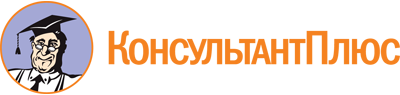 Закон Амурской области от 02.02.2004 N 297-ОЗ
(ред. от 03.02.2023)
"О трехсторонней комиссии по регулированию социально-трудовых отношений"
(принят Амурским областным Советом народных депутатов 22.01.2004)Документ предоставлен КонсультантПлюс

www.consultant.ru

Дата сохранения: 20.06.2023
 2 февраля 2004 года297-ОЗСписок изменяющих документов(в ред. Законов Амурской областиот 12.10.2007 N 400-ОЗ, от 01.09.2008 N 96-ОЗ,от 01.09.2011 N 517-ОЗ, от 28.11.2013 N 292-ОЗ,от 03.02.2023 N 250-ОЗ)